ПРОЕКТ ПО КРАЕВЕДЕНИЮ«С чего начинается Родина?»совместной деятельности педагога, родителей и детей  подготовительная группа «Почемучки» 6-7 лет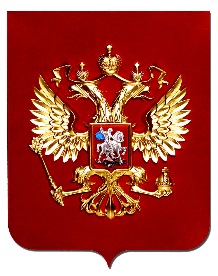 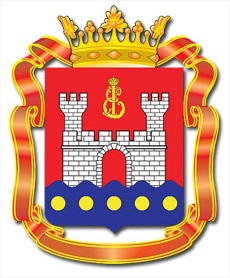 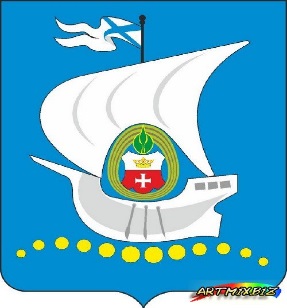 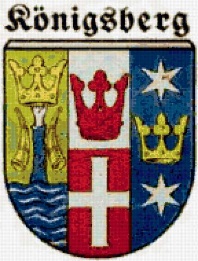 Разработчики программы:Астафьева Е.Б.(воспитатель)Кондратьева М.А.(воспитатель)Калининград, 2016 г.СодержаниеКурс краеведения «С чего начинается Родина?»Актуальность и теоретическая значимость  Отличительная особенность данного проектаОсновные организационные формы Методы и приемы Цель и задачи проектаОжидаемый результат Механизм отслеживания результатов Уровни усвоения проектаОсновное содержание проектаСодержание разделовПланированиеУчебно-методические средства обученияПроект по краеведению«С чего начинается Родина?»В реализации данного проекта «С чего начинается Родина?» участвуют дети подготовительной группы, она рассчитана на 1 год.Курс краеведения «С чего начинается Родина?» является одним из средств воспитания гражданственности, патриотизма, формирования у дошкольников основ краеведческой культуры и способствует формированию высоких моральных качеств, таких как бережное отношение к природе, любовь к Родине, патриотизм, чувство гордости за свою Родину.Эта мысль прослеживается, как одна из главных задач нашего детского сада – воспитывать уважение к историческому прошлому нашей страны, любовь к Родине, начиная с малой родины. В этой связи, огромное значение имеет ознакомление дошкольников с родным городом Калининград, Калининградской области.Краеведение помогает видеть красоту в природе, находить прекрасное в народном творчестве, с чем навсегда свяжутся незабываемые образы родного края. Изучение своего края исключительно, как и в воспитательном, так и в познавательном отношении. В процессе познавательной активности дети получают жизненно необходимые знания. Знакомство с прошлым, настоящим и предполагаемым будущим своей малой родины, особенностями природы, экономических, политических, культурных и других условий способствует формированию у детей гражданского мировоззрения.Актуальность и теоретическая значимость проекта «С чего начинается Родина?» заключается: в уточнении структуры и содержания краеведческой культуры применительно к дошкольному возрасту;в определении критериев и уровней сформированной краеведческой культуры дошкольника;в создании системы формирования краеведческой культуры у дошкольников.Отличительная особенность проекта состоит в его практической значимости: вовлечение детей и родителей в поисковую, исследовательскую деятельность; реализация индивидуального подхода; формирование и апробация блока диагностических методик, позволяющих управлять процессом становления краеведческой культуры дошкольников.Основные организационные формы:непосредственно-образовательная деятельность;в свободной деятельности;прогулки по городу;экскурсии с различной тематикой о городе;праздники, развлечения; викторины;тематические выставки;тестирование по нравственно- патриотическим способностям детей;встречи с участниками исторических событий, людьми искусства;создание уголка краеведения в группе «Моя Родина».Методы и приемы:диалоги; беседы, рассказ воспитателя, родителей;игры-практикумы, сюжетно-ролевые игры, дидактические, подвижные игры;проблемные ситуации;проектирование;конкурсы, викторины;экспериментирование;коллективно-творческие дела;наблюдения;целевые прогулки и экскурсии;рассматривание картин, иллюстраций.Цель и задачи проектаЦель: Формирование у воспитанников ДОУ целостных представлений об окружающей природе, социальной среде родного края и месте человека в ней, чувства собственного достоинства, гармоническое проявление патриотических чувств и культуры общения.В соответствии с поставленной целью определяются конкретные задачи проекта:
Обучающие:
• Развивать познавательный интерес к изучению родного города, края.
• Формировать знания о природных богатствах края, быте, традициях коренных народов, их культуре, хозяйственной деятельности, рассматривая их в неразрывном органическом единстве.
• Способствовать социализации воспитанников.
• Обогатить знания дошкольников о городе Калининград, его истории, достопримечательностях, богатствах города, людях-тружениках.
Развивающие:
• Развивать личностные интегративные качества: наблюдательность, ответственность, активность, интерес к изучаемому материалу.
• Прививать навыки познавательной творческой деятельности.
• Развивать творческие способности детей.
• Развивать нравственно-патриотические качества: гордость, гуманизм, желания сохранять и приумножать богатства города, области.
Воспитательные:
• Формировать активную жизненную позицию через изучение природы родного края.
• Прививать навыки здорового образа жизни.
• Воспитывать уважение к труду калининградцев, создающих красивый город.
• Усилить роль семьи в гражданско-патриотическом воспитании детей.Ожидаемый результат:
Дошкольники будут знать:
• Особенности природы родного края (характерные признаки сезонов, типичных представителей животного и растительного мира, полезные ископаемые, охраняемые растения.
• Наиболее важные исторические события истории родного города и края.
• Символику города и края.
• Писателей и поэтов города и края, их творчество.
• Национальный состав области, обычаи, игры, виды жилищ, предметы быта, элементы народного творчества.Дошкольники будут уметь:
• Вести самостоятельные наблюдения в природе.
• Узнавать изученные растения и животных.
• Работать с элементами народного творчества.
• Применять игры разных народов Калининградской области для организации собственного досуга.
• Применять полученных знаний о Калининградской области в добрых делах и поступках на благо родного города.
• Творчески мыслить и рассуждать.Механизм отслеживания результатов:анализ детской деятельности (рассказы о городе, творческие работы, детские проекты, сюжетно-ролевые игры с общественной тематикой, дидактические игры) наблюдение за поведением и общением детей (положительная направленность поведения, проявляющаяся в усвоенных нормах и правилах поведения в ДОУ и общественных местах)анкетирование родителей.Отслеживание результатов формирования навыков краеведческой культуры будет осуществляться через блок диагностических методик.Уровни усвоения проектаНизкий: Объем представлений о растениях и животных Калининградской области незначителен. Ребенок знает некоторые признаки внешнего строения, яркие особенности поведения движения, отдельные части растений. Интерес к природе не постоянен, эмоциональные реакции в общении с ней слабо развиты. Знает домашний адрес. Умеет ориентироваться в помещении детского сада и на территории детского сада.Средний: Ребенок узнает и называет несколько растений, некоторых животных, опираясь на отдельные признаки. Интерес и желание ухаживать за растениями и животными не устойчивы. Имеет представление о природных богатствах недр Красноярского края. Знает, что такое Красная книга; какие растения и животные Калининградской области занесены в нее. Знает понятие «улица» «город», знает название прилегающих к детскому саду улиц. Знаком с достопримечательностями города Калининград.Высокий: Ребенок знает достаточно большое количество растений и животных Калининградской области, их характерные признаки. Правильно определяет их принадлежность к живым существам на основании выделения у конкретных объектов признаков живого. Проявляет интерес к особенностям их жизни, радость от общения, сочувствие попавшим в беду. Знаком с проблемой загрязнения окружающей среды. Знает свой полный адрес, памятные места и историю города Калининград. Знает о городах области, их достопримечательностях, символике. Знает обычаи, традиции русского народа, других народов Калининградской области.Основное содержание проектаРаботая по данной программе, будет более эффективной при создании в группе предметно-пространственной среды, которая включает в себя:Уголок «Моя Родина», в котором дети могут заниматься разными видами деятельности – смотреть, и читать книги о городе современном и старинном; решать познавательные задачи о городе; путешествовать по районам города (карта); великие люди, которыми мы гордимся (космонавты: Леонов, Пацаев, Романенко).Уголок «Моя семья», где дети могут не только показать свои семейные фотографии, но и составить семейное дерево; или наоборот уединится одному, рассматривая фото;Центр Экологии и экспериментирования, где собраны коллекции полезных ископаемых, гербарии, макеты природных зон, растения и животные; Здесь дети проводят опыты, ведут наблюдения, изучают свойства предметов и материалов и утверждаются в своих предположениях;Библиотека — книги о Калининграде, городах Калининградской области; картотеки: «Игры разных народов», «Загадки», «Пословицы, поговорки», подборка произведений и стихов местных авторов.Содержание разделовРастения Калининградской области. Растения луга, леса, водоёмов. Что нам даёт тайга. Лекарственные растения. Растения, которые надо охранять. Съедобные и несъедобные грибы. Практические занятия. Экскурсии в Ботанический сад. Сбор гербария, осенних листьев, ягод, плодов. Весной посадка цветов, овощей на территории детского сада.Животные Калининградской области. Животные луга, леса, водоёма. Редкие животные своего края. Практические занятия. Экскурсии в Зоопарк. Наблюдения за жизнью животных.Полезные ископаемые Калининградской области. Добыча янтаря. Практические занятия. Работа с образцами полезных ископаемых. Экскурсия в краеведческий музей — просмотр экспозиции «Назаровский разрез»Воды Калининградской области. Знакомство с основными морем, реками, озёрами своей местности. Значение моря, рек, водоёмов в жизни людей. Экскурсии в Музей Океана.Карта. Ориентирование на местности с картой. Условные знаки карт. Знакомство с картой своего края, города. Практические занятия. Путешествия по карте.Охрана природы. Правила поведения в природе. Практические занятия. Изготовление кормушек, скворечников, уборка мусора. Проведения экологических акций.Прошлое своего края. Моя родословная, история моей семьи. Знакомство с историей города Калининграда, Светлогорска, Янтарный, Зеленоградск и Зеленоградск Калининградской области. Памятники. Чтение книг по истории своего города, области. Показ презентаций.Народы Калининградской области. Знакомство с национальностями, проживающими на территории Калининградской области, знакомство с обычаями, обрядами, народными играми, музыкой, танцами. Фольклор. Практические занятия. Народные праздники. Чтение легенд, сказок, разучивание народных песен.Искусство. Культура. Знакомство с художниками, композиторами, писателями, поэтами Калининградской области. Практические занятия. Экскурсия в Кафедральный собор на органную музыку и прогулка по парку скульптур.ПланированиеСентябрь:
1. Мы – Россияне. (карта России, границы, флаг, герб, гимн)2. Калининградская область (границы, флаг, герб, гимн)3. Права и обязанности граждан Росси4. Викторина «Я-гражданин России»5. Экскурсия в Кафедральный собор. Фотоотчёт.Октябрь:
1.  История нашей области. Фотографии Кёнигсберга2. Город в котором я живу. Фотографии современного города Калининград3. История города Калининград в названиях улиц. 4. Моё любимое место в городе Калининград. Рассказы детей по собственным рисункам или фото о родном городе.5. Экскурсия в Ботанический сад. Фотоотчёт.Ноябрь:
1. Растительный мир Калининградской области.2. Животные лесов Калининградской области3. Птицы и насекомые Калининградской области4. Викторина «Животный и растительный мир Калининградской области»5. Экскурсия в Краеведческий музей. Фотоотчёт.Декабрь:Куршская коса.Приморские города Калининградской области (Светлогорск, Зеленоградск)Путешествие по городам Калининградской области (Советск, Черняховск)Викторина «Путешествие по карте Калининградской области»Поход в Калининградский театр кукол. Фотоотчёт.Январь:
1. Знаменитые люди Калининградской области2. Музыкально-литературная гостиная. Песни и стихи для тебя Калининградская область.3. Макет города (практическая деятельность с детьми)4. Экскурсия в Музей Мирового океана. Фотоотчёт.Февраль:
1. Полезные ископаемые Калининградской области (изучение карты полезных ископаемых)2. Водоёмы (море, реки, озёра) и рыбы, обитающие в водоёмах3. Город Балтийск-база Военно-морского флота4. Викторина «Обитатели водоёмов Калининградской области»5. Экскурсия на подводную лодку в Музей Мирового океана. Фотоотчёт.Март:
1. Презентация семейных альбомов «Мы-жители Калининградской области»2. Янтарь-природное богатство Калининградской области3. Легенды о янтаре4. Экскурсия в музей янтаря. Фотоотчёт.5. Викторина «Полезные ископаемые Калининградской области»Апрель:
1.  Космонавты, которыми гордится вся Калининградская область2. Форты Калининградской области3. Улицы, названные в честь героев Великой Отечественной Войны4. Викторина «Герои Калининградской области»5. Экскурсия в Блиндаж. Фотоотчёт.Май:
1. Встреча с ветеранами Великой Отечественной Войны и поход на возложение цветов к вечному огню2. Бои за Калининград3. Фестиваль творчества о Калининградской области «Посмотри, как хорош, мир, в котором ты живёшь!»4. Город мастеров. Игра в профессии калининградцев. Рассказ детей о профессии своих родителей.5. Показ фильма, созданный из фото и видео по программеУчебно-методические средства обучения:Алексеева, Л.Н. Стихи о растениях сост. Л.Н. Алексеева. – СПб: Тритон, 1997.Бродовска, З.В. В стране экологических загадок / З.В. Бродовская. – Новосибирск, 2003.Воспитание детей через приобщение их к истории родного края / З. Герасимова, Н. Козачек // Дошкольное воспитание. - 2001. — №12. – C. 47-52.Зимина А.Н. Государственные праздники для дошкольников. – М.: Педагогическое общество России, 2005.Круглов, Ю.Г. Русские народные загадки, пословицы, поговорки [Текст] / сост. Ю.Г. Круглов. М.: Просвещение, 1990.Комратова М.Г., Грибова Л.Ф. С чего начинается Родина… // Управление ДОУ №6, 2003, с. 82.Кондрыкинская, Л. А. С чего начинается Родина (опыт работы по патриотическому воспитанию в ДОУ) / Ред. Л. А. Кондрыкинская. - М.: ТЦ Сфера, 2005. - 192 с.Миронова, Л. П. Люби и знай родной свой край / Л. П. Миронова // Воспитатель ДОУ. - 2008. - №1. - C. 17-23.Мой родной дом. Программа нравственно-патриотического воспитания дошкольников. Сост. Н.А. Арапова-Пискарева. – М., 2005.И. Рыбалова Ознакомление с родным городом как средство патриотического воспитания // Д.в. №6, 2003, с. 45.Рубцова Н.И. Использование национально-регионального компонента в образовательной работе с детьми. // Мир детства №4, 2001, с. 39.Интернет носителиРассмотрено на заседаниипедагогического советапротокол № 1 от «__» ________2016гУтверждаюЗаведующий МАДОУ д/с № 119_____________Л.М. ЛенковецПриказ №____от 01 сентября 2016 г.